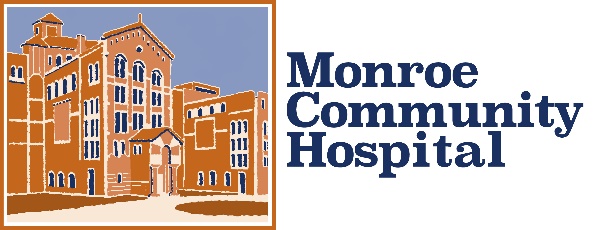 VOLUNTEER APPLICATIONName: _____________________________________________________________________________Address: _ ___________________________________________________________________City: _____________________________ State: ___________________ Zip: _____________________Home Phone: ________________ Work Phone: _________________ Cell Phone: _______________Email Address: ____________________________________________  Date of Birth: ______________Emergency Contact: ________________________________________ Relationship: ______________Emergency Contact Phone: (H) _______________ (W) ______________ (C) _____________________EMPLOYMENT EXPERIENCE: (Please include your volunteer experience)Employer		Position			Duties _________________    __________________    _____________________________________________________________    __________________    _____________________________________________________________    __________________    ____________________________________________Highest completed level of education: ____________________Have you ever been dismissed from any type of employment?        	   	     Yes ____   No ____Have you ever resigned from employment rather than face discipline or dismissal?    Yes ____   No ____REFERENCES:List the names and telephone numbers of two people (not related to you), that you have known for at least one year, who can vouch for your reputation, character, and work record.Name					Email					Phone Number ____________________________ 	_______________________________   _____________________________________________ 	_______________________________   _________________How did you hear about Monroe Community Hospital? ____________________________________________________________________________________Why are you interested in volunteering?____________________________________________________________________________________HOURS AVAILABLE:  Please list the days and times (e.g. morning, afternoon) you are available to volunteer.____________________________________________________________________________________________VOLUNTEER OPPORTUNITIES:  Please check the areas you are interested in.Friendly VisitorTransport AssistanceTapestry Gift ShopMCH Thrift ShopHair SalonClericalResident LibraryGardeningMedia Center/TV production□    IT SupportSPECIAL SKILLS:  Please list any special skills or abilities which may be useful at MCH, including foreign language or ASL proficiency, technical or artistic skills, hobbies, etc.________________________________________________________________________________________________________________________________________________________________________APPLICANT’S STATEMENT:If accepted for a volunteer assignment with Monroe Community Hospital, I agree to abide by Monroe Community Hospital’s policies and procedures.The information contained in this application is complete and true to the best of my knowledge.Any misrepresentation or omission of facts will be cause for immediate dismissal.If I am offered a volunteer assignment, I agree to have a health assessment at Monroe Community Hospital’s Employee Health Office, and annually thereafter.I understand that my volunteer assignment is entered into voluntarily and that I am free to resign at any time. I agree that Monroe Community Hospital may terminate the volunteer relationship at any time whenever it is in the best interest of Monroe Community Hospital to do so.I understand that as a Monroe Community Hospital volunteer, I will be expected to observe confidentiality with respect to all information I may possess regarding my interactions with Monroe Community Hospital’s patients, residents and staff and any knowledge of the contents of confidential records.  Failure to adhere to this agreement is grounds for immediate dismissal.  I also agree to maintain confidentiality after I leave Monroe Community Hospital for whatever reason.I hereby authorize Monroe Community Hospital to obtain personal reference and criminal background checks.Signature: _____________________________________________________________ Date: ________________If you are under the age of 18, you will need a parent or guardian to sign the statement below.I give permission for_______________________________________ to participate in Monroe Community Hospital’s Volunteer Program which includes a health assessment at Monroe Community Hospital’s Employee Health Office as well as to receive a Tuberculin Skin Test if he/she has not had one in the past twelve months.Signature: _______________________________________________________ Date: ______________RETURN THE COMPLETED FORM TO:Laurie MacFarlane, Volunteer ServicesMonroe Community Hospital435 East Henrietta RoadRochester, NY 14620Phone (585) 760-6151 or 6150Email: lauriemacfarlane@monroehosp.org